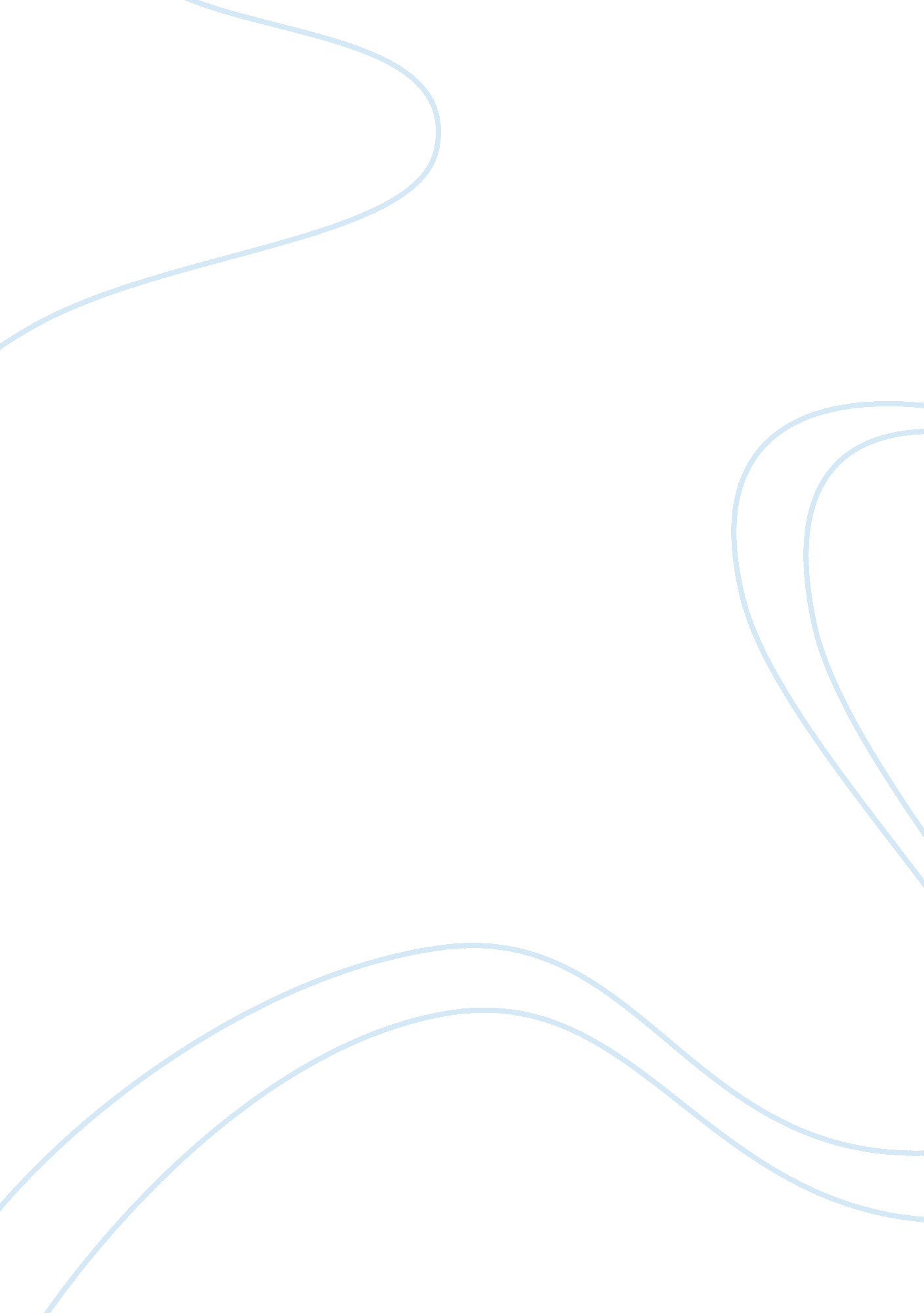 Informative speech narrative essayLiterature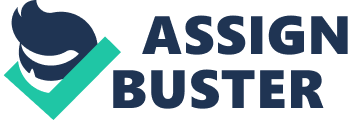 Informative Outline Topic: Michael Jackson General Purpose: To inform Organization Pattern: Topical Attention Getter: ask a question about how many people in the class have listen to a Michael Jackson song. Importance of the Topic: Michael Jackson’smusichas influenced many people in the world and his charities helped many lives. Preview of Thesis and Main Points: Michael Jackson, one of the most widely beloved entertainers and probably the most influential artists of all-time, left an imprint on popular music andculture. Today I would like to talk to you about the life, music, influence, and charities of Michael Jackson. I. Michael Jackson’s earlycareer. The Jackson Five Michael Jackson started his musical career at the age of 11 in a group that involved his 4 brothers called the Jackson 5. The Jackson 5 were one of the biggest phenomenon in pop music during the early '70s, and the last great group to come out of the Motown before Marvin Gaye and Stevie Wonder shifted the label's focus to be more of a solo thing. (Web Support) (http://meetthefamily. online. fr/j5bio. tm) B. The Jackson5 had a lot of hits which includes ‘ I Want You Back' (US #1)’, ‘ ABC (US #1)', ‘ The Love You Save (US #1)’, ‘ I'll Be There(US #1)’, ‘ Never Can Say Goodbye(US #2 )’ Michael Jackson’s musical success and influence in the world. Solo career. Five of Jackson's solo albums - " Off the Wall," " Thriller," " Bad," " Dangerous" and " History," all with Epic Records - are among the top-sellers of all time and “ Thriller” holds the record as the largest selling album worldwide in the history of the recording industry with more than 70 million units sold. Additionally, singles released from the Thriller album sold more than 100 million copies worldwide, another all-time record. During his very successful career, he sold an estimated 750 million records worldwide, released 13 No. 1 singles and became one of a handful of artists to be inducted twice into the Rock and Roll Hall of Fame. The Guinness Book of World Records recognized Jackson as the Most Successful Entertainer of All Time and " Thriller" as the Biggest Selling Album of All Time. Jackson won 13 Grammy Awards and received the American Music Award's Artist of the Century Award. statistic support) (http://www. mtv. com/news/articles/1614815/michael-jacksons-groundbreaking-career-by-numbers. jhtml) Influence Jackson's musical influence on artists is pretty much unavoidable, from his first followers like Madonna and Bobby Brown, to current stars like Usher and Justin Timberlake. Michael Jackson didn’t only shape music history, but dance history too. “ Michael Jackson has inspired so many choreographers. His music has been played and danced to in studios for decades. Michael Jackson and dance go hand in hand. ”- Ginger Cox. Web Support) (http://www. examiner. com/dance-in-albany/remembering-michael-jackson-s-influence-on-the-dance-world) Michael Jackson was involved with charities. Humanitarian Michael Jackson has supported 39 charity organizations either with monetary donations through sponsorships of their projects or by participating in their silent auction. " Most Charities Supported by a Pop Star" according to Guiness Book Of World Records He has donated over $350, 000, 000. 00 in the U. S alone. (Web Support) (http://jollypeople. com/michael-jackson-guiness-world-record/1682/) Michael Jackson wasn’t just a Humanitarian; he was also one of the biggest Environmentalists out there. You could see how “ the earth song” made him feel about people destroying the planet. Michael Jackson was truly amazing at all things he did; he left a great legacy and will never be forgotten. So whether it is in his bone chilling “ Thriller” intro, or his unmistakable “ Billy Jean” beat. Michael “ The King of Pop” Jackson will continue to live on. Works Cited Caputo, Jenna. " Remembering Michael Jackson's Influence on the Dance World - Albany Dance | Examiner. com. " Welcome to Examiner. com | Examiner. om. Unknown, 26 June 2009. Web. 05 Nov. 2011. . Ditzian, Eric. " Michael Jackson's Groundbreaking Career, By The Numbers - Music, Celebrity, Artist News | MTV. " New Music Videos, Reality TV Shows, Celebrity News, Top Stories | MTV. Unknown, 26 June 2009. Web. 05 Nov. 2011. . MacIllister, Bill. " The Jackson Five's Biography. " Meet TheFamilyFanclub Coverpage. 08 Mar. 2000. Web. 05 Nov. 2011. . Rovi, Steve H. " Michael Jackson | Music Videos, Songs, News, Photos, and Lyrics | MTV. " New Music Videos, Reality TV Shows, Celebrity News, Top Stories | MTV. MTV. com, 05 Nov. 2010. Web. 05 Nov. 2011. . 